Р  Е Ш Е Н И Е                Хурала представителей сельского поселения сумон ШамбалыгКызылского кожууна Республики Тываот «__» _____ 20__ года                                                                          			     № __с .ШамбалыгОб исполнении бюджета сельского поселения сумона Шамбалыгский Кызылского кожууна Республики Тыва за 2023 год	      В соответствии с положениями Федерального закона от 6 октября 2003 года №131-ФЗ  «Об общих принципах организации местного самоуправления в  Российской Федерации», Решением Хурала представителей сельского поселения «О бюджетном процессе сельского поселения сумон Шамбалыгский Кызылского кожууна Республики Тыва»  № 6 от 01.06.2015 г. Хурал представителей сельского поселения сумон Шамбалыг РЕШИЛ:Утвердить исполнение бюджета сельского поселения сумон Шамбалыгский Кызылского кожууна Республики Тыва за 2023 год со следующими показателями:общий объем доходов бюджета в сумме 5015,3 тыс. рублей;общий объем расходов бюджета в сумме 5003,1 тыс. рублей;дефицит бюджета в сумме 12,2 тыс. рублей.2. Настоящее Решение вступает в силу со дня подписания и подлежит официальному опубликованию на официальном сайте Администрации с. Шамбалыг.Глава-председатель Хурала представителейсельского поселения сумон  Шамбалыг Кызылского кожууна Республики Тыва:             		                                      Даваа Ч.В.		     	            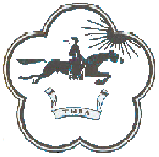 